Algebra Intermediate Links https://scratch.mit.edu/projects/159986102/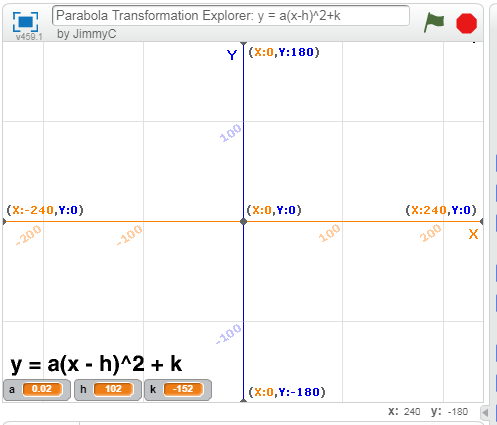 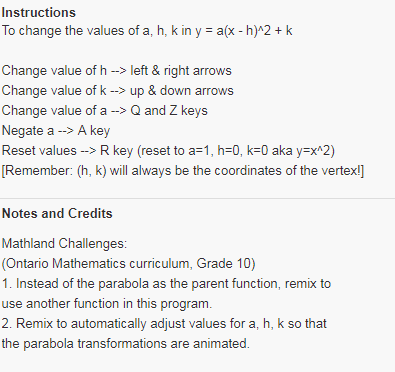 More information here:
http://staff.argyll.epsb.ca/jreed/math20p/quadraticFunctions/quadStandard.htm Graphing Calculator Projects		https://scratch.mit.edu/projects/96932607/       	https://scratch.mit.edu/projects/10637134/    Use to play rather than remix there are 197 scripts and 56 sprites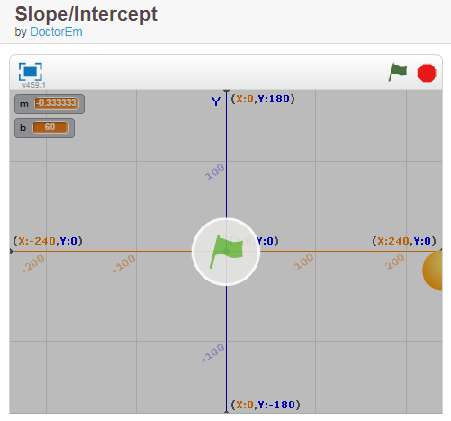 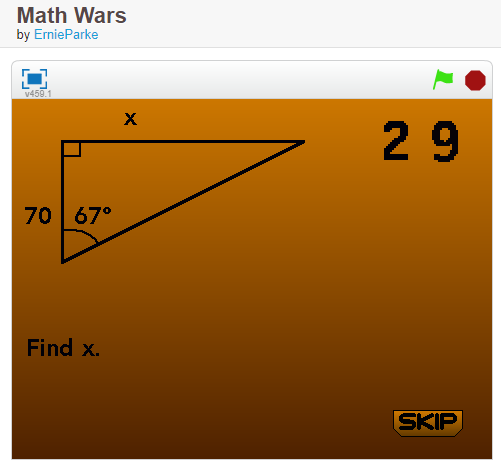 